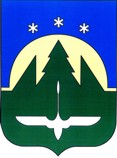 Муниципальное образованиеХанты-Мансийского автономного округа – Югрыгородской округ город  Ханты-МансийскДУМА  ГОРОДА  ХАНТЫ-МАНСИЙСКАРЕШЕНИЕ№ 74-VI РД							                                             Принято27 января 2017 годаО внесении изменений в Решение Думы города Ханты-Мансийска от 30 сентября 2005 года № 104  «О системе налогообложения в виде единого налога на вмененный доход для отдельных видов деятельности»Рассмотрев проект изменений в Решение Думы города Ханты-Мансийска  от 30 сентября 2005 года № 104 «О системе налогообложения в виде единого налога на вмененный доход для отдельных видов деятельности» (в редакции решений Думы города Ханты-Мансийска от 31 октября 2008 года № 642, от 29 октября 2010 года № 1048, от 01 октября 2012 года № 278-V РД, от 26 декабря 2014 года № 583-V РД), руководствуясь частью 1 статьи 69 Устава города Ханты-Мансийска,Дума города Ханты-Мансийска РЕШИЛА:1. Внести в Решение Думы города Ханты-Мансийска от 30 сентября 2005 года № 104 «О системе налогообложения в виде единого налога на вмененный доход для отдельных видов деятельности» изменения согласно приложению к настоящему Решению.2. Настоящее Решение вступает в силу со дня его официального опубликования и распространяет свое действие на правоотношения, возникшие с 01 января 2017 года. Председатель                                                                  ГлаваДумы города Ханты-Мансийска                                города Ханты-Мансийска_______________К.Л. Пенчуков                               _______________М.П. РяшинПодписано                                                                         Подписано27 января 2017 года                                                         30 января 2017 года Приложениек Решению Думы города Ханты-Мансийскаот 30 января 2017 года № 74-VI РДИзмененияв Решение Думы города Ханты-Мансийскаот 30 сентября 2005 года № 104  «О системе налогообложенияв виде единого налога на вмененный доход для отдельных видов деятельности»	1. Внести в Решение Думы города Ханты-Мансийска от 30 сентября 2005 года № 104 «О системе налогообложения в виде единого налога на вмененный доход для отдельных видов деятельности» (далее – Решение) следующие изменения:	1.1. Подпункт 1 пункта 3 Решения изложить в следующей редакции: «1) оказание бытовых услуг:пошив обуви и различных дополнений к обуви по индивидуальному заказу населения;ремонт обуви и прочих изделий из кожи;плиссировка и подобные работы на текстильных материалах;пошив готовых текстильных изделий по индивидуальному заказу населения, кроме одежды;изготовление прочих текстильных изделий по индивидуальному заказу населения, не включенных в другие группировки;пошив одежды из кожи по индивидуальному заказу населения;пошив производственной одежды по индивидуальному заказу населения;пошив и вязание прочей верхней одежды по индивидуальному заказу населения;пошив нательного белья по индивидуальному заказу населения;пошив и вязание прочей одежды и аксессуаров одежды, головных уборов  по индивидуальному заказу населения;пошив меховых изделий по индивидуальному заказу населения;изготовление  вязаных и трикотажных чулочно-носочных изделий по индивидуальному заказу населения;изготовление прочих вязаных и трикотажных изделий не включенные в другие группировки по индивидуальному заказу населения;ремонт одежды и текстильных изделий;предоставление услуг по ковке, прессованию, объемной и листовой штамповке и профилированию листового металла; обработка металлов и нанесение покрытий на металлы;обработка металлических изделий механическая;изготовление готовых металлических изделий хозяйственного назначения по индивидуальному заказу населения;изготовление бижутерии и подобных товаров по индивидуальному заказу населения;ремонт машин и оборудования; ремонт электронного и оптического оборудования;ремонт часов и ювелирных изделий;ремонт компьютеров и периферийного компьютерного оборудования;ремонт коммуникационного оборудования;ремонт электронной бытовой техники;ремонт бытовых приборов, домашнего и садового инвентаря;ремонт прочих предметов личного потребления и бытовых товаров;ремонт спортивного и туристского оборудования;ремонт игрушек и подобных им изделий;ремонт металлоизделий бытового и хозяйственного назначения;ремонт бытовых осветительных приборов;ремонт велосипедов;ремонт и настройка музыкальных инструментов (кроме органов и исторических музыкальных инструментов);ремонт прочих бытовых изделий и предметов личного пользования, не вошедших в другие группировки;изготовление ювелирных изделий и аналогичных изделий по индивидуальному заказу населения;ремонт мебели;стирка и химическая чистка текстильных и меховых изделий;деятельность в области фотографии;деятельность физкультурно-оздоровительная;предоставление услуг парикмахерскими и салонами красоты;прокат и аренда товаров для отдыха и спортивных товаров;прокат и аренда прочих предметов личного пользования и хозяйственно-бытового назначения;прокат видеокассет и аудиокассет, грампластинок, компакт-дисков (CD), цифровых видеодисков (DVD);аренда и лизинг легковых автомобилей и легких автотранспортных средств;аренда и лизинг грузовых транспортных средств;аренда и лизинг сельскохозяйственных машин и оборудования;аренда и лизинг офисных машин и оборудования, включая вычислительную технику;организация обрядов (свадеб, юбилеев), в т.ч. музыкальное сопровождение;организация похорон и предоставление связанных с ними услуг;резка, обработка и отделка камня для памятников.».1.2. Раздел I «Коэффициенты, учитывающие вид деятельности» приложения к Решению изложить в следующей редакции: «I. Коэффициенты, учитывающие вид деятельности» ».Вид предпринимательской деятельностиКорректирующий
коэффициент К21.Оказание бытовых услуг X1.1Пошив обуви и различных дополнений к обуви по индивидуальному заказу населения0,81.2Ремонт обуви и прочих изделий из кожи0,81.3Плиссировка и подобные работы на текстильных материалах0,81.4Пошив готовых текстильных изделий по индивидуальному заказу населения, кроме одежды0,81.5Изготовление прочих текстильных изделий по индивидуальному заказу населения, не включенных в другие группировки 0,81.6Пошив одежды из кожи по индивидуальному заказу населения0,81.7Пошив производственной одежды по индивидуальному заказу населения0,81.8Пошив и вязание прочей верхней одежды по индивидуальному заказу населения0,81.9Пошив нательного белья по индивидуальному заказу населения0,81.10Пошив и вязание  прочей одежды и аксессуаров одежды, головных уборов  по индивидуальному заказу населения0,81.11Пошив меховых изделий по индивидуальному заказу населения0,81.12Изготовление  вязаных и трикотажных чулочно-носочных изделий по индивидуальному заказу населения0,81.13Изготовление прочих вязаных и трикотажных изделий не включенные в другие группировки по индивидуальному заказу населения0,81.14Ремонт одежды и текстильных изделий0,81.15Предоставление услуг по ковке, прессованию, объемной и листовой штамповке и профилированию листового металла0,71.16Обработка металлов и нанесение покрытий на металлы0,71.17Обработка металлических изделий механическая0,71.18Изготовление готовых металлических изделий хозяйственного назначения по индивидуальному заказу населения 0,71.19Изготовление бижутерии и подобных товаров по индивидуальному заказу населения0,71.20Ремонт машин и оборудования0,71.21Ремонт электронного и оптического оборудования0,71.22Ремонт часов0,71.23Ремонт компьютеров и периферийного компьютерного оборудования0,71.24Ремонт коммуникационного оборудования0,71.25Ремонт электронной бытовой техники0,71.26Ремонт бытовых приборов, домашнего и садового инвентаря0,71.27Ремонт спортивного и туристского оборудования0,71.28Ремонт игрушек и подобных им изделий0,71.29Ремонт металлоизделий бытового и хозяйственного назначения0,71.30Ремонт бытовых осветительных приборов0,71.31Ремонт велосипедов0,71.32Ремонт и настройка музыкальных инструментов (кроме органов и исторических музыкальных инструментов)0,71.33Ремонт прочих бытовых изделий и предметов личного пользования, не вошедших в другие группировки0,71.34Стирка и химическая чистка текстильных и меховых изделий0,81.35Прокат и аренда товаров для отдыха и спортивных товаров0,31.36Прокат телевизоров, радиоприемников, устройств видеозаписи, аудиозаписи и подобного оборудования0,71.37Прокат мебели, электрических и неэлектрических бытовых приборов0,72.Оказание услуг по предоставлению во временное владение (в пользование) мест для стоянки автотранспортных средств, а также хранению автомототранспортных средств на платных стоянках  0,353.Оказание автотранспортных услуг по перевозке пассажиров и грузов, осуществляемых организациями и индивидуальными предпринимателями, имеющими на праве собственности или ином праве (пользования,  владения и (или) распоряжения) не более 20 транспортных средств, предназначенных для оказания таких услуг                                       X3.1.Оказание автотранспортных услуг по перевозке пассажиров (свыше 15 посадочных мест)             0,84.Оказание услуг общественного питания X4.1Оказание услуг общественного питания через объекты организации общественного питания, не имеющие залов обслуживания посетителей 0,85.Распространение наружной рекламы с использованием рекламных конструкций рекламы X5.1Распространение наружной рекламы с использованием  рекламных конструкций (за исключением распространения социальной рекламы с использованием рекламных конструкций, находящихся  в муниципальной или государственной собственности)0,95.2Распространение и (или) размещение социальной 
рекламы на рекламных конструкциях, находящихся в 
муниципальной или государственной собственности 0,05